Na podlagi 7. člena Uredbe o plačah direktorjev v javnem sektorju (Uradni list RS, št. 68/17, 4/18, 30/18, 116/21, 180/21, 29/22, 89/22, 112/22, 157/22, 25/23, 64/23 in 79/23) ter 19. člena Statuta Mestne občine Nova Gorica (Uradni list RS, št. 13/12, 18/17 in 18/19) je Mestni svet Mestne občine Nova Gorica na seji dne ___________ sprejelS K L E Po soglasju za izplačilo dela plače za redno delovno uspešnostravnatelja Glasbene šole Nova Gorica za leto 20231.Mestni svet Mestne občine Nova Gorica daje soglasje za izplačilo dela plače za redno delovno uspešnost za leto 2023:v.d. ravnatelja Glasbene šole Nova Gorica Alessandra Sluge v višini 100% inravnatelja Glasbene šole Nova Gorica Vladimirja Čadeža v višini 100 %vrednosti meril za ugotavljanje dela plače za delovno uspešnost, ki jo je na podlagi meril za ugotavljanje delovne uspešnosti določil Svet zavoda Glasbene šole Nova Gorica, v skladu s Pravilnikom o merilih za ugotavljanje delovne uspešnosti direktorjev s področja šolstva (Uradni list RS, št. 81/06, 22/08, 39/08 – popr., 104/09, 4/10, 6/12 in 28/21).2.Za plačilo redne delovne uspešnosti se nameni 5% letnih sredstev njune osnovne plače v sorazmernem deležu glede na trajanje njunega mandata. 3.Sorazmerni del plače za redno delovno uspešnost za leto 2023 se izplača v letu 2024, in sicer:v.d. ravnatelju Alessandru Slugi v višini 1.040,80 EUR bruto,ravnatelju Vladimirju Čadežu pa v višini 1.061,21 EUR bruto.4.Ta sklep velja takoj.Številka: 603-10/2023					      Samo TurelNova Gorica, 							          ŽUPAN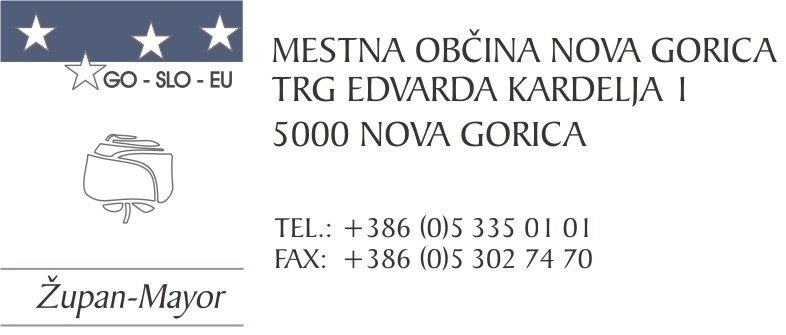 Številka: 603-10/2023-17Nova Gorica, dne 9. aprila 2024O B R A Z L O Ž I T E V Pravni temelji za sprejem Sklepa o soglasju za izplačilo dela plače za redno delovno uspešnost ravnatelja Glasbene šole Nova Gorica za leto 2023:Zakon o sistemu plač v javnem sektorju (Uradni list RS, št. 108/09 – uradno prečiščeno besedilo, 13/10, 59/10, 85/10, 107/10, 35/11 – ORZSPJS49a, 27/12 – odl. US, 40/12 – ZUJF, 46/13, 25/14 – ZFU, 50/14, 95/14 – ZUPPJS15, 82/15, 23/17 – ZDOdv, 67/17, 84/18, 204/21 in 139/22; v nadaljevanju: ZSPJS), ki v prvem odstavku 22. člena določa, da skupen obseg sredstev za plačilo redne delovne uspešnosti znaša najmanj 2% in ne več kot 5% letnih sredstev za osnovne plače, ter da se skupen obseg sredstev za redno delovno uspešnost za plačilo ravnateljev, direktorjev in tajnikov oblikuje in izkazuje ločeno. V tretjem odstavku 22.a člena ZSPJS nadalje določa, da višino dela plače za redno delovno uspešnost ravnateljev in direktorjev določi organ, pristojen za njihovo imenovanje, na podlagi meril, ki jih določi pristojni minister.Uredba o plačah direktorjev v javnem sektorju (Uradni list RS, št. 68/17, 4/18, 30/18, 116/21, 180/21, 29/22, 89/22, 112/22, 157/22, 25/23, 64/23 in 79/23; v nadaljevanju: Uredba), ki v 7. členu določa, da se direktorjem v javnih zavodih del plače za redno delovno uspešnost v okvirih, ki jih določa zakon, izplačuje enkrat letno na podlagi poslovnega poročila, in sicer za redno delovno uspešnost v preteklem letu. Direktorjem oz. ravnateljem pripada redna delovna uspešnost v okviru obsega sredstev, ki so za ta namen zagotovljena v skladu s kolektivno pogodbo za javni sektor. Organ, pristojen za imenovanje direktorja oz. ravnatelja, mora pri odločanju o višini dela plače za redno delovno uspešnost pridobiti soglasje ustanovitelja. V primeru oseb javnega prava, katerih ustanovitelj je lokalna skupnost in se ne financirajo iz proračuna lokalne skupnosti, mora biti podano tudi soglasje pristojnega ministra. Pravilnik o merilih za ugotavljanje delovne uspešnosti direktorjev s področja šolstva (Uradni list RS, št. 81/06, 22/08, 39/08 – popr., 104/09, 4/10, 6/12 in 28/21; v nadaljevanju: Pravilnik), ki določa merila za ugotavljanje delovne uspešnosti ravnateljev in direktorjev oseb javnega prava s področja šolstva in izračun dela plače za delovno uspešnost. Statut Mestne občine Nova Gorica (Uradni list RS, št. 13/12, 18/17 in 18/19), ki v 19. členu določa, da mestni svet odloča o zadevah, ki jih določa zakon.Tretji odstavek 7. člena Uredbe določa, da mora organ, ki je pristojen za imenovanje direktorja, pri odločanju o višini dela plače za redno delovno uspešnost pridobiti soglasje ustanovitelja.Višina dela plače za delovno uspešnost ravnatelja/direktorja je, skladno s Pravilnikom, odvisna od izpolnitve letnega programa zavoda in zagotavljanja dodatnih materialnih sredstev za delo zavoda.Izpolnitev letnega programa dela ter zagotavljanje dodatnih materialnih sredstev za delo zavoda se ovrednoti na naslednji način: Realizacija obsega programa – do 25 % Kakovost izvedbe programa – do 35 % Razvojna naravnanost zavoda – do 35 % Zagotavljanje materialnih pogojev – do 5 %. Izračun sredstev za delovno uspešnost ravnatelja/direktorja je oblikovan skladno s 17. členom Pravilnika tako, da se seštevek doseženih odstotkov na podlagi ovrednotenih meril pomnoži z višino dveh osnovnih mesečnih plač, ter ob upoštevanju 22. člena ZSPJS, iz katerega izhaja, da skupen obseg sredstev za plačilo redne delovne uspešnosti ne sme presegati 5 % letnih sredstev za osnovne plače. V izračunu je upoštevan tudi 18. člen Pravilnika ki pravi, da del plače za redno delovno uspešnost pripada sorazmerno s trajanjem mandata v poslovnem letu.Zaradi izjemno zaostrenih kadrovskih težav ter posledično povečanih obremenitev pri izvajanju dodatnih ukrepov za nemoten potek vzgojno-izobraževalnega dela v letu 2023, je Ministrstvo za vzgojo in izobraževanje svetom zavodov priporočilo, da za redno delovno uspešnost ravnatelja, v kolikor ni bilo zaznanih nepravilnosti pri poslovanju, namenijo 5 % letne mase osnovne plače ravnatelja.Glasbena šola Nova Gorica je Mestni občini Nova Gorica posredovala v soglasje Letno poročilo o delu za leto 2023, ki je razdeljeno na poslovno in računovodsko poročilo. Iz računovodskega poročila je razvidno, da je javni zavod v letu 2023 posloval s presežkom prihodkov nad odhodki v višini 164,86 EUR. Letno poročilo je na seji 28. 2. 2024 sprejel Svet zavoda Glasbene šole Nova Gorica. Program dela za leto 2023 je bil izveden v okviru načrtovanega, v okviru obstoječe kadrovske zasedbe in v okviru sredstev načrtovanih v finančnem načrtu. Pogodbene obveznosti, financirane s strani mestne občine so bile realizirane in cilji doseženi. Občinska uprava Mestne občine Nova Gorica je v skladu z devetim odstavkom 58. člena Zakona o izvrševanju proračunov Republike Slovenije za leti 2024 in 2025 (Uradni list RS, št. 123/23 in 12/24) dne 8. 4. 2024, izdala soglasje k Letnemu poročilu Glasbene šole Nova Gorica za leto 2023. Svet zavoda Glasbene šole Nova Gorica dne 29. 3. 2024 posredoval Mestni občini Nova Gorica priloženo vlogo za izdajo soglasja za izplačilo dela plače za redno delovno uspešnost ravnatelja Glasbene šole Nova Gorica, v kateri je navedena utemeljitev izplačila dela plače za redno delovno uspešnost na podlagi meril, določenih s Pravilnikom pristojnega ministra. Iz vloge je razvidno, da je Svet zavoda Glasbene šole Nova Gorica na seji 28. 2. 2024 odločil, da:-	je v.d. ravnatelja Glasbene šole Nova Gorica Alessandro Sluga dosegel 100,00 % vrednosti meril za ugotavljanje dela plače za delovno uspešnost (ocenjevalno obdobje od 1. 1. 2023 do 30. 6. 2023),-	je ravnatelj Glasbene šole Nova Gorica Vladimir Čadež dosegel 100,00 % vrednosti meril za ugotavljanje dela plače za delovno uspešnost (ocenjevalno obdobje od 1. 7. 2023 do 31. 12. 2023),-	se v.d. ravnatelju Glasbene šole Nova Gorica Alessandru Slugi nameni 5 % letne mase njegove osnovne plače v sorazmernem deležu glede na trajanje njegovega mandata,-	se ravnatelju Glasbene šole Nova Gorica Vladimirju Čadežu nameni 5 % letne mase njegove osnovne plače v sorazmernem deležu glede na trajanje njegovega mandata.Iz dokumentacije je razvidno, da ni podan nobeden od izločilnih pogojev iz 19. člena Pravilnika, ki bi vplival na upravičenost do izplačila redne delovne uspešnosti.Pri izračunu letne mase se upošteva osnovna plača, na podlagi uvrstitve v plačni razred za obdobje prvih treh mesecev (od 1. 1. 2023 do 31. 3. 2023), skladno z veljavno plačno lestvico, ter dvig uvrstitev delovnih mest in nazivov za en plačni razred za obdobje od 1. 4. 2023 do 31. 12. 2023, na podlagi realizacije zavez iz Dogovora o ukrepih na področju plač in drugih stroškov dela v javnem sektorju za leti 2022 in 2023 (Uradni list RS, št. 136/22).Poleg tega je v izračunu upoštevan tudi 18. člen pravilnika, na podlagi katerega del plače z redno delovno uspešnost pripada sorazmerno s trajanjem mandata v poslovnem letu.Izračun: (3.401,31 EUR x 3 x 5 %) + (3.537,36 EUR x 3 x 5 %) = 1.040,80 EURIzračun: (3.537,36 EUR x 6 x 5 %) = 1.061,21 EURNa podlagi navedenega se obseg sredstev za izplačilo redne delovne uspešnosti v.d. ravnatelja Glasbene šole Nova Gorica Alessandra Sluge za leto 2023 določi v višini 1.040,80 EUR bruto in ravnatelja Vladimirja Čadeža v višini 1.061,21 EUR bruto.Sredstva za izplačilo redne delovne uspešnosti ravnateljev osnovnih šol zagotavlja Ministrstvo za izobraževanje, znanost in šport, zato predlagani sklep nima finančnih posledic za Mestno občino Nova Gorica. Iz priložene dokumentacije je razvidno, da so izpolnjeni vsi pogoji in da je podaja soglasja utemeljena.Mestnemu svetu Mestne občine Nova Gorica predlagamo, da obravnava predloženo gradivo in sprejme predlagani sklep.Pripravili: mag. Marinka Saksida						       Samo Turelvodja Oddelka za družbene dejavnosti				           ŽUPANAndrejka Bašeljvišja svetovalka za družbene dejavnostiPriloga:Vloga Sveta zavoda Glasbene šole Nova Gorica